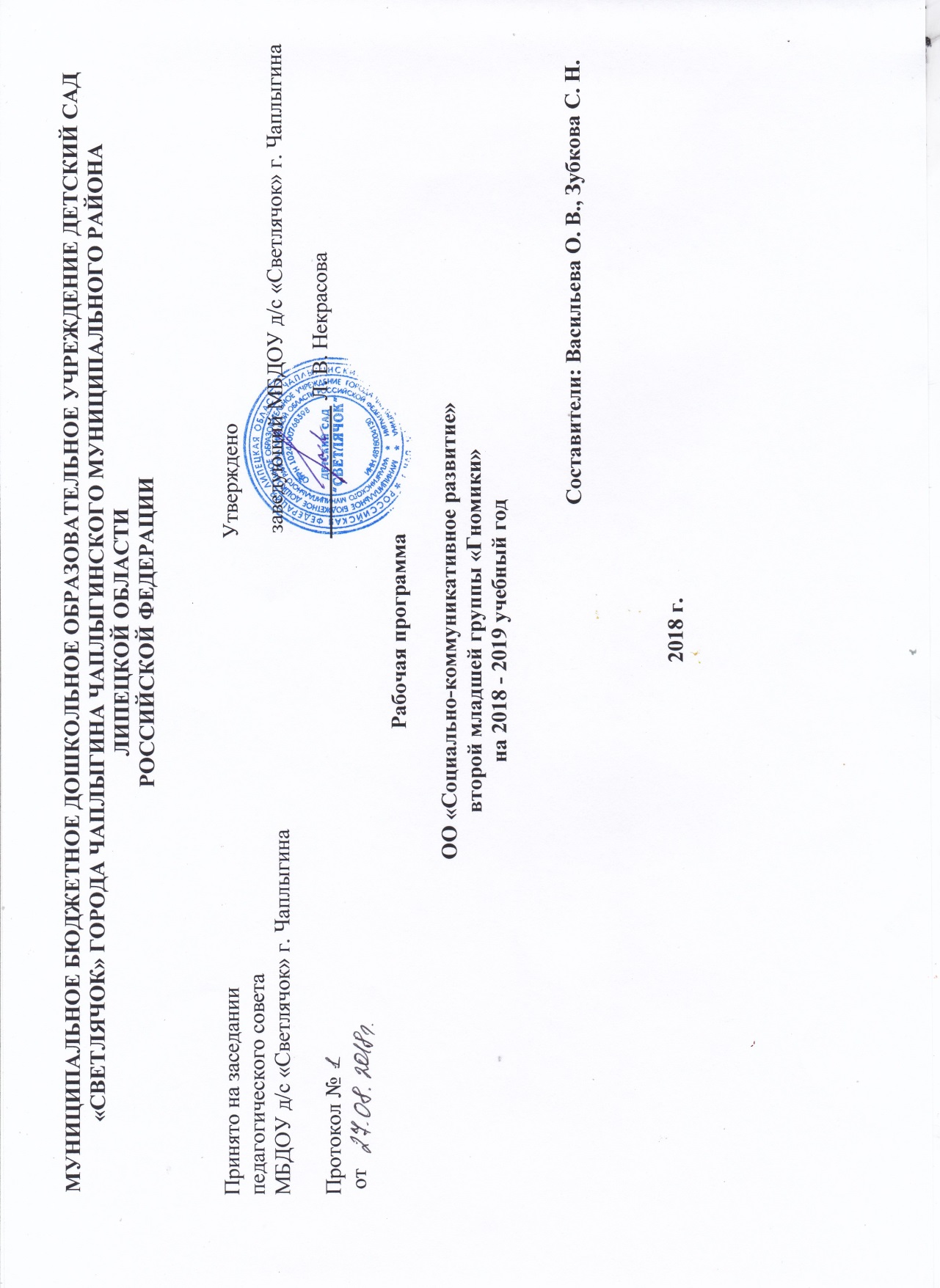 Содержание ПрограммыПояснительная запискаРабочая программа разработана в соответствии с основной образовательной программой дошкольного образования МБДОУ д/с «Светлячок» г. Чаплыгина, с учетом Федерального Государственного Образовательного Стандарта дошкольного образования (ФГОС ДО).Данная рабочая программа воспитателей средней группы разработана на основе следующих нормативных документов:Федеральный Закон «Об Образовании в РФ» от 29 декабря 2012 г. №273-ФЗ;Постановление от 15 мая 2013г. № 26 «Санитарно-эпидемиологические требования к устройству содержания и режима работы дошкольных образовательных организаций»;Приказ Министерства образования и науки РФ от 17 октября 2013 г. №1155 «Об утверждении Федерального Государственного Образовательного Стандарта дошкольного образования»;Приказ Министерства образования и науки РФ от 30 августа 2013 г. №1014 «Об утверждении порядка и осуществления образовательной деятельности по основным общеобразовательным программам дошкольного образования »;Основная образовательная программа МБДОУ д/с «Светлячок» г. Чаплыгина;Устав МБДОУ д/с «Светлячок» г. Чаплыгина;Положение о рабочей программе педагогов МБДОУ д/с «Светлячок» г. Чаплыгина.2. Возрастные особенности детей от 3 до 4 летВ три года или чуть раньше любимым выражением ребёнка становится «я сам». Ребёнок хочет стать «как взрослый», но, понятно, быть им не может. Отделение себя от взрослого - характерная черта кризиса трёх лет.Эмоциональное развитие ребёнка этого возраста характеризуется проявлениями таких чувств и эмоций, как любовь к близким, привязанность к воспитателю, доброжелательное отношение к окружающим, сверстникам. Ребёнок способен к эмоциональной отзывчивости - сопереживать, утешать сверстника, помогать ему, он может стыдиться своих плохих поступков, хотя, надо отметить, эти чувства неустойчивы.На четвертом году жизни ребенок овладевает сравнительно большим запасом   двигательных   навыков,   способен   совершать   более   сложные   действия, отмечается большая осознанность в восприятии показа движений, словесного пояснения, что является неотъемлемой частью целенаправленной работы по формированию физических качеств (скоростных, силовых, координации, гибкости, выносливости).Накапливается определенный запас представлений о разнообразных свойствах предметов, явлениях окружающей действительности и о себе самом. В этом возрасте у ребенка при правильно организованном развитии уже должны быть сформированы основные сенсорные эталоны. Он знаком с основными цветами (красный, желтый, зеленый, синий). Если перед ребенком выложить карточки разных цветов, то по просьбе взрослого он выберет цвета по названию и 2-3 из них самостоятельно назовет. Малыш способен верно выбрать формы предметов (круг, овал, квадрат, прямоугольник, треугольник) по образцу, но может еще путать овал и круг, квадрат и прямоугольник. Ему известны слова «больше», «меньше», и из двух предметов (палочек, кубиков, мячей и т. п.) он успешно выбирает больший или меньший. Труднее выбрать «самый большой» или «самый меньший» из 3-5 предметов (более пяти предметов детям трехлетнего возраста не следует предлагать).В 3 года дети практически осваивают пространство своей комнаты (квартиры), групповой комнаты в детском саду, двора, где гуляют и т. п. На основании опыта у них складываются некоторые пространственные представления. Они знают, что рядом со столом стоит стул, на диване лежит игрушечный мишка, перед домом растет дерево, за домом - гараж, под дерево закатился мяч. Освоение пространства происходит одновременно с развитием речи: ребенок учится пользоваться словами, обозначающими пространственные отношения (предлогами и наречиями).В этом возрасте ребенок еще плохо ориентируется во времени. Время нельзя увидеть, потрогать, поиграть с ним, но дети его чувствуют, вернее, организм ребенка определенным образом реагирует: в одно время хочется спать, в другое -завтракать, гулять.Представления ребенка четвертого года жизни о явлениях окружающей действительности	обусловлены,	с одной стороны, психологическими особенностями возраста, с другой, его непосредственным опытом. Малыш знаком с предметами ближайшего окружения, их назначением (на стуле сидят, из чашки пьют и т. п.), с назначением некоторых общественно- бытовых зданий (в магазине, супермаркете покупают игрушки, хлеб, молоко, одежду, обувь).Ребенок имеет представления о знакомых средствах передвижения (легковая, грузовая машина, троллейбус, самолет, велосипед и т. п.), о некоторых профессиях (врач, шофер, дворник).Малыш знает праздники (Новый год, День своего рождения), свойствах воды, снега, песка (снег белый, холодный, вода теплая и холодная, лед скользкий, твердый; из влажного песка можно лепить, делать куличики, а сухой песок рассыпается); различает и называет состояния погоды (холодно, тепло, дует ветер, идет дождь). На четвертом году жизни малыш различает по форме, окраске, вкусу некоторые фрукты и овощи, знает 2-3 вида птиц, некоторых домашних животных, наиболее часто встречающихся насекомых.Внимание детей четвертого года жизни непроизвольно. Однако его устойчивость проявляется по-разному. Обычно малыш может заниматься в течение 10-15 минут, но привлекательное занятие длится достаточно долго, и ребенок не переключается и не отвлекается от него.Память трехлеток непосредственна, непроизвольна и имеет яркую эмоциональную окраску. Дети сохраняют и воспроизводят только ту информацию, которая остается в их памяти без всяких внутренних усилий (легко заучивая понравившиеся стихи и песенки, ребенок из 5-7 специально предложенных ему отдельных слов, обычно запоминает не больше двух- трех). Положительно и отрицательно окрашенные сигналы и явления запоминаются прочно и надолго.Мышление 3-летнего ребенка является наглядно-действенным: малыш решает задачу путем непосредственного действия с предметами (складывание матрешки, пирамидки, мисочек, конструирование по образцу и т. п.). В наглядно-действенных задачах ребенок учится соотносить условия с целью, что необходимо для любой мыслительной деятельности.В три года воображение только начинает развиваться, и прежде всего, в игре. Малыш действует с одним предметом и воображает на его месте другой: палочка вместо ложечки, камушек вместе мыла, стул - машина для путешествий и т. д.В младшем дошкольном возрасте ярко выражено стремление к деятельности. Взрослый для ребенка - носитель определенной общественной функции. Желание ребенка выполнять такую же функцию приводит к развитию игры. Дети овладевают способами игровой деятельности - игровыми действиями с игрушками и предметами- заместителями, приобретают первичные умения ролевого поведения. Ребенок 3-4 лет способен подражать и охотно подражает показываемым ему игровым действиям. Игра ребенка первой половины 4-го года жизни  скорее игра рядом, чем вместе. В играх, возникающих по инициативе детей, отражаются умения, приобретенные в совместных со взрослыми играх. Сюжеты игр простые, неразвернутые, содержащие 1-2 роли. Неумение объяснить свои действия партнеру по игре, договориться с ним, приводит к конфликтам, которые дети не в силах самостоятельно разрешить. Конфликты чаще всего возникают по поводу игрушек. Постепенно (к 4 годам) ребенок начинает согласовывать свои действия, договариваться в процессе совместных игр, использует речевые формы вежливого общения. Мальчики в игре более общительны, отдают предпочтение большим компаниям, девочки предпочитают тихие, спокойные игры, в которых задействовано 2-3 подруги.В 3-4 года ребенок начинает чаще и охотнее вступать в общение со сверстниками ради участия в общей игре или продуктивной деятельности. Для трехлеток характерна позиция превосходства над товарищами. Он может в общении с партнером открыто высказать негативную оценку («Ты не умеешь играть»). Однако ему все еще нужны поддержка и внимание взрослого. Оптимальным во взаимоотношениях с взрослыми является индивидуальное общение.Главным средством общения с взрослыми и сверстниками является речь. Словарь младшего дошкольника состоит, в основном, из слов, обозначающих предметы обихода, игрушки, близких ему людей. Ребенок овладевает грамматическим строем речи: согласовывает употребление грамматических форм по числу, времени, активно экспериментирует со словами, создавая забавные неологизмы, умеет отвечать на простые вопросы, используя форму простого предложения, высказывается в 2-3 предложениях об эмоционально значимых событиях, начинает использовать в речи сложные предложения. В этом возрасте возможны дефекты звукопроизношения. Девочки по всем показателям развития превосходят мальчиков: артикуляция речи, словарный запас, беглость речи, понимание прочитанного, запоминание увиденного и услышанного.В 3-4 года в ситуации взаимодействия с взрослым продолжает формироваться интерес к книге и литературным персонажам. Круг чтения ребенка пополняется новыми произведениями, но уже известные тексты по-прежнему вызывают интерес. С помощью взрослых ребенок называет героев, сопереживает добрым, радуется хорошей концовке. Он с удовольствием вместе со взрослым рассматривает иллюстрации, с помощью наводящих вопросов высказывается о персонажах и ситуациях, т.е. соотносит картинку и прочитанный текст. Начинает «читать» сам, повторяя за взрослым или договаривая отдельные слова, фразы. Уже запоминает простые рифмующиеся строки в небольших стихотворениях.Развитие трудовой деятельности в большей степени связано с освоением процессуальной стороны труда (увеличением количества осваиваемых трудовых процессов, улучшением качества их выполнения, освоением правильной последовательности действий в каждом трудовом процессе). Маленькие дети преимущественно осваивают самообслуживание- как вид труда, но способны при помощи и контроле взрослого выполнять отдельные процессы в хозяйственно-бытовом труде, труде в природе.Интерес к продуктивной деятельности неустойчив. Замысел управляется изображением и меняется по ходу работы, происходит овладение изображением формы предметов. Работы схематичны, детали отсутствуют - трудно догадаться,
что изображено ребенком. В лепке дети могут создавать изображение путем отщипывания, отрывания комков, скатывания их между ладонями и на плоскости, и сплющивания. В аппликации - располагать и наклеивать готовые
изображения знакомых предметов, меняя сюжеты, составлять узоры из растительных и геометрических форм, чередуя их по цвету и величине. Конструирование	носит	процессуальный	характер.	Ребенок	может конструировать по образцу лишь элементарные предметные конструкции из 2 -3 частей.Музыкально-художественная деятельность детей носит непосредственный и синкретический характер. Восприятие музыкальных образов происходит в «синтезе искусств» при организации «практической деятельности» (проиграть сюжет, рассмотреть иллюстрацию и др.). Совершенствуется звукоразличение, слух:      ребенок      дифференцирует      звуковые      свойства      предметов,      осваивает звуковые предэталоны (громко - тихо, высоко - низко и пр.). Может осуществить элементарный музыкальный анализ (заметить изменения в звучании звуков по высоте, громкости, разницу в ритме). Начинают проявляться интерес и избирательность по отношению к различным видам музыкально-художественной деятельности (пению, слушанию, музыкально-ритмическим движениям).Целевые ориентиры     «3.2.3. При реализации Программы может проводиться оценка индивидуального развития детей. Такая оценка производится педагогическим работником в рамках педагогической диагностики (оценки индивидуального развития детей дошкольного возраста, связанной с оценкой эффективности педагогических действий и лежащей в основе их дальнейшего планирования). Результаты педагогической диагностики (мониторинга) могут использоваться исключительно для решения  образовательных задач.4.2. Целевые ориентиры дошкольного образования определяются независимо от форм реализации Программы, а также от ее характера, особенностей развития детей и Организации, реализующей Программу.4.3. Целевые ориентиры не подлежат непосредственной оценке, в том числе в виде педагогической диагностики (мониторинга), и не являются основанием для их формального сравнения с реальными достижениями детей. Они не являются основой объективной оценки соответствия, установленным требованиям образовательной деятельности и подготовки детей. Освоение Программы не сопровождается проведением промежуточных аттестаций и итоговой аттестации воспитанников». Выдержки из ФГОС (Приказ Министерства образования и науки от 17 октября 2013 г.  № 1155)Целевые ориентиры образования в младенческом и раннем возрасте:ребенок интересуется окружающими предметами и активно действует с ними; эмоционально вовлечен в действия с игрушками и другими предметами, стремится проявлять настойчивость в достижении результата своих действий;использует специфические, культурно фиксированные предметные действия, знает назначение бытовых предметов (ложки, расчески, карандаша и пр.) и умеет пользоваться ими. Владеет простейшими навыками самообслуживания; стремится проявлять самостоятельность в бытовом и игровом поведении;владеет активной речью, включенной в общение; может обращаться с вопросами и просьбами, понимает речь взрослых; знает названия окружающих предметов и игрушек;стремится к общению со взрослыми и активно подражает им в движениях и действиях; появляются игры, в которых ребенок воспроизводит действия взрослого;проявляет интерес к сверстникам; наблюдает за их действиями и подражает им;проявляет интерес к стихам, песням и сказкам, рассматриванию картинки, стремится двигаться под музыку; эмоционально откликается на различные произведения культуры и искусства;у ребенка развита крупная моторика, он стремится осваивать различные виды движения (бег, лазанье, перешагивание и пр.).Целевые ориентиры на этапе завершения дошкольного образования:ребенок овладевает основными культурными способами деятельности, проявляет инициативу и самостоятельность в разных видах деятельности - игре, общении, познавательно-исследовательской деятельности, конструировании и др.; способен выбирать себе род занятий, участников по совместной деятельности;ребенок обладает установкой положительного отношения к миру, к разным видам труда, другим людям и самому себе, обладает чувством собственного достоинства; активно взаимодействует со сверстниками и взрослыми, участвует в совместных играх. Способен договариваться, учитывать интересы и чувства других, сопереживать неудачам и радоваться успехам других, адекватно проявляет свои чувства, в том числе чувство веры в себя, старается разрешать конфликты;ребенок обладает развитым воображением, которое реализуется в разных видах деятельности, и прежде всего в игре; ребенок владеет разными формами и видами игры, различает условную и реальную ситуации, умеет подчиняться разным правилам и социальным нормам;ребенок достаточно хорошо владеет устной речью, может выражать свои мысли и желания, может использовать речь для выражения своих мыслей, чувств и желаний, построения речевого высказывания в ситуации общения, может выделять звуки в словах, у ребенка складываются предпосылки грамотности;у ребенка развита крупная и мелкая моторика; он подвижен, вынослив, владеет основными движениями, может контролировать свои движения и управлять ими;ребенок способен к волевым усилиям, может следовать социальным нормам поведения и правилам в разных видах деятельности, во взаимоотношениях со взрослыми и сверстниками, может соблюдать правила безопасного поведения и личной гигиены;ребенок проявляет любознательность, задает вопросы взрослым и сверстникам, интересуется причинно-следственными связями, пытается самостоятельно придумывать объяснения явлениям природы и поступкам людей; склонен наблюдать, экспериментировать. Обладает начальными знаниями о себе, о природном и социальном мире, в котором он живет; знаком с произведениями детской литературы, обладает элементарными представлениями из области живой природы, естествознания, математики, истории и т.п.; ребенок способен к принятию собственных решений, опираясь на свои знания и умения в различных видах деятельности.К трем годам:  ‒ ребенок  интересуется окружающими предметами и активно действует с ними; эмоционально вовлечен в действия с игрушками и другими предметами, стремится проявлять настойчивость в достижении результата своих действий ‒ использует специфические, культурно фиксированные  предметные действия, знает назначение бытовых предметов (ложки, расчёски, карандаша и пр.) и умеет пользоваться ими. Владеет простейшими навыками самообслуживания; стремится проявлять самостоятельность в бытовом и игровом поведении ‒ владеет активной и пассивной речью, включённой в общение; может обращаться с вопросами и просьбами, понимает речь взрослых; знает названия окружающих предметов и игрушек ‒ стремится к общению со взрослыми и активно подражает им в  движениях и действиях; появляются игры, в которых ребенок воспроизводит действия взрослого ‒ проявляет интерес к сверстникам; наблюдает за их действиями и подражает им ‒ ребенок обладает интересом к стихам, песням и сказкам, рассматриванию картинки, стремится двигаться под музыку; проявляет эмоциональный  отклик на различные произведения культуры и искусства ‒ у ребёнка развита крупная моторика, он стремится осваивать различные виды движения (бег, лазанье, перешагивание и пр.)К четырем годам:- ребенок может спокойно, не мешая другому ребенку играть рядом, объединяться в игре с общей игрушкой, участвовать в несложной совместной практической деятельности;- проявляет стремление к положительным поступкам, но взаимоотношения зависят от ситуации и пока еще требуют постоянного внимания воспитателя;- активно участвует в разнообразных видах деятельности: в играх, двигательных упражнениях, в действиях по обследованию свойств и качеств предметов и их использованию, в рисовании, лепке, речевом общении, в творчестве. Принимает цель, в играх, в предметной и художественной деятельности по показу и побуждению взрослых ребенок доводит начатую работу до определенного результата;- понимает, что вещи, предметы сделаны людьми и требуют бережного обращения с ними;- проявляет эмоциональную отзывчивость, подражая примеру взрослых, старается утешить обиженного, угостить, обрадовать, помочь;- начинает в мимике и жестах различать эмоциональные состояния людей, веселую и грустную музыку, веселое и грустное настроение сверстников, взрослых, эмоционально откликается на содержание прочитанного, сопереживают  героям;- охотно включается в совместную деятельность со взрослым, подражает его действиям, отвечает на вопросы взрослого и комментирует его действия в процессе совместной игры, выполнения режимных моментов; - проявляет интерес к сверстникам, к взаимодействию в игре, в повседневном общении и бытовой деятельности;- владеет игровыми действиями с игрушками и предметами- заместителями, разворачивает игровой сюжет из нескольких эпизодов, приобрел первичные умения ролевого поведении; - способен предложить собственный замысел и воплотить его в игре, рисунке, постройке;- значительно увеличился запас слов, совершенствуется грамматический строй речи, пользуется  не только простыми, но и  сложными предложениями;- сформирована соответствующая возрасту координация движений; - проявляет положительное отношение к разнообразным физическим упражнениям, стремится к самостоятельности в двигательной деятельности, избирателен по отношению к некоторым двигательным действиям и подвижным играм;- владеет элементарной культурой поведения во время еды за столом, навыками самообслуживания: умывания, одевания;- правильно пользуется предметами личной гигиены (полотенцем, носовым платком, расческой);-проявляет интерес к миру, потребность в познавательном общении со взрослыми, задает вопросы о людях, их действиях, о животных, предметах ближайшего окружения;- проявляет стремление к наблюдению, сравнению, обследованию свойств и качеств предметов, использованию сенсорных эталонов (круг, квадрат, треугольник), к простейшему экспериментированию с предметами и материалами. - в совместной с педагогом познавательной деятельности переживает чувство удивления, радости познания мира;- знает свое имя, фамилию, пол, возраст; - осознает  свои отдельные умения и действия, которые самостоятельно освоены («Я умею строить дом»,  «Я умею сам застегивать куртку» и т. п.). - узнает дом, квартиру, в которой живет, детский сад, группу, своих воспитателей, няню;- знает членов своей семьи и ближайших родственников. Разговаривает со взрослым о членах своей семьи, отвечая на вопросы при рассматривании семейного альбома или фотографий;- называет хорошо знакомых животных и растения ближайшего окружения их действия, яркие признаки внешнего вида;- способен не только объединять предметы по внешнему сходству (форма, цвет, величина), но и усваивать общепринятые представления о группах предметов (одежда, посуда, игрушки);- участвует в элементарной исследовательской деятельности по изучению качеств и свойств объектов неживой природы, в посильной деятельности по уходу за растениями и животными уголка природы;- освоил некоторые нормы и правила поведения, связанные с определенными разрешениями и запретами («можно», «нужно», «нельзя»), может увидеть несоответствие поведения другого ребенка нормам и правилам поведения; - ребенок испытывает удовлетворение от одобрения правильных действий взрослыми;- внимательно вслушивается в речь и указания взрослого, принимает образец; -следуя вопросам взрослого, рассматривает предметы, игрушки, иллюстрации, слушает комментарии и пояснения взрослого.Социально-коммуникативное развитие (обязательная часть)«Социально-коммуникативное развитие направлено на усвоение норм и
ценностей, принятых в обществе, включая моральные и нравственные ценности;
развитие общения и взаимодействия ребёнка со взрослыми и сверстниками;
становление	самостоятельности,	целенаправленности	и саморегуляции собственных действий; развитие социального и эмоционального интеллекта, эмоциональной отзывчивости, сопереживании я, формирование готовности к совместной деятельности со сверстниками, формирование уважительного отношения и чувства принадлежности к своей семье и к сообществу детей и взрослых в Организации; формирование позитивных установок к различным видам труда и творчества; формирование основ безопасного поведения в быту, социуме, природе». (Приказ Минобрнауки России от 17.10.2013 N 1155 Об утверждении федерального государственного образовательного стандарта дошкольного образования,  п. 2.6)4.1.Объем образовательной нагрузки4.2.Формирование основ безопасного поведения в быту, социуме, природеЗадачи:1. Развивать интерес к правилам безопасного поведения.2. Обогащать представления о правилах безопасного пользования предметами.3.  Формировать осторожное и осмотрительное отношение к потенциально опасным для человека ситуациям.Содержание образовательной деятельностиОсвоение представлений об элементарных правилах безопасного обращения с игрушками и предметами в игре, за столом, во время одевания, в общении  с детьми: не разговаривать с полным ртом, не размахивать вилкой,  не брать в рот мелкие предметы, не засовывать их в нос или уши, не пугать других  детей, не замахиваться палкой на сверстника, не толкаться,  спускаться с лестницы,  держась за перила. В природе: не подходить к бездомным животным, не пугать  их, не мять цветы, без разрешения старших не есть ягоды, листья растений и пр. Без разрешения воспитателя и родителей не покидать участок детского сада.Достижения ребенка (планируемые результаты):Ребенок проявляет интерес к правилам безопасного поведения.С интересом слушает стихи и потешки о правилах поведения в окружающей среде и пр.Осваивает безопасные способы обращения со знакомыми предметами ближайшего окружения.Перспективно-тематическое планированиеВид деятельности: ОБЖ (формирование основ безопасного поведения в быту, социуме, природе)4.3.Дошкольник входит в мир социальных отношенийЗадачи:1. Способствовать установлению положительных контактов между детьми, основанных на общих интересах к действиям с игрушками, предметами и взаимной симпатии.2.  Развивать эмоциональную отзывчивость, любовь к родителям, привязанность и доверие к воспитателю.3. Помогать детям в освоении способов взаимодействия со сверстниками в игре, в повседневном общении и бытовой деятельности (спокойно играть рядом, обмениваться игрушками, объединяться в парной игре, вместе рассматривать картинки, наблюдать за домашними животными и пр.).4. Постепенно приучать детей к выполнению элементарных правил культуры поведения в детском саду.Содержание образовательной деятельностиЭмоции. Понимание и различение отдельных ярко выраженных эмоциональных состояний людей (радость, веселье, слезы, гнев). Учет их в общении при поддержке, побуждении или показе взрослого: пожалеть, угостить, ласково обратиться.Взаимоотношения. Представление о действиях и поступках взрослых и детей, в которых проявляется доброе отношение и забота о людях, членах семьи, а также о животных, растениях. Освоение простых способов общения и взаимодействия: обращаться к детям по именам, договариваться о совместных действиях («Давай кормить кукол»), вступать в парное общение.Участие в совместных игровых и бытовых действиях с воспитателем, готовность отвечать на его вопросы, действовать согласовано, учитывать советы и предложения педагога.Культура поведения, общения с взрослыми и сверстниками. Представление об элементарных правилах культуры поведения, упражнение в их выполнении (здороваться, прощаться, благодарить). Понимание, что у всех детей равные права на игрушки, что в детском саду мальчики и девочки относятся друг к другу доброжелательно, делятся игрушками, не обижают друг друга.Семья. Представление о семье, членах семьи, их отношениях (родители и дети любят друг друга, заботятся друг о друге). Отвечать на вопросы о своей семье, о радостных семейных событиях.Достижения ребенка (планируемые результаты): ребенок приветлив с окружающими, проявляет интерес к словам и действиям взрослых, охотно посещает детский сад;по показу и побуждению взрослых эмоционально откликается на ярко выраженное состояние близких и сверстников;ребенок дружелюбно настроен, спокойно играет рядом с детьми, вступает в общение по поводу игрушек, игровых действий;сохраняет преобладающее эмоционально-положительное настроение, быстро преодолевает негативные состояния, стремится к одобрению своих действий;говорит о себе в первом лице, положительно оценивает себя, проявляет доверие к миру.Перспективно-тематическое планирование в режимных моментахВид деятельности: общение (нравственное воспитание)4.4.Развиваем ценностное отношение к трудуЗадачи:1. Развивать интерес к труду взрослых в детском саду и в семье, представления о конкретных видах хозяйственно-бытового труда, направленных на заботу о детях (мытье посуды, уборка помещений детского сада и участка и пр.).2. Воспитывать бережное отношение к предметам и игрушкам как результатам труда взрослых.3. Приобщать детей к самообслуживанию (одевание, раздевание, умывание), способствовать развитию самостоятельности, уверенности, положительной самооценки.Содержание образовательной деятельностиТруд взрослых. Первоначальные представления о том, что предметы делаются людьми (на примере создания воспитателем разнообразных предметов для детских игр из разных материалов разными инструментами). Например, шитье шапочки (платья) для куклы, поделка игрушек из бумаги или бросового материала. Совместно со взрослым устанавливать взаимосвязь «цель — результат» в труде. В процессе наблюдения формирование первоначальных представлений о хозяйственно-бытовом труде взрослых дома и в детском саду; знакомство с действиями мытья посуды, пола, вытирания пыли, подметания дорожек.Самообслуживание.Освоение отдельных действий, затем — процессов самообслуживания, связанных с одеванием, умыванием, уходом за своим внешним видом, поведением за столом во время приема пищи. Приучение к соблюдению порядка (не сорить, убирать игрушки и строительный материал на место, быть опрятным).Достижения ребенка (планируемые результаты):Ребенок с интересом наблюдает за трудовыми действиями взрослых по созданию или преобразованию предметов, связывает цель и результат труда; называет трудовые действия, инструменты, некоторые материалы, из которых сделаны предметы и вещи.По примеру воспитателя бережно относится к результатам труда взрослых, подражает трудовым действиям.Проявляет самостоятельность в самообслуживании, самостоятельно умывается, ест, одевается при небольшой помощи взрослого.Перспективное планирование в режимных моментах Вид деятельности: трудовая, самообслуживание, воспитание культурно-гигиенических навыковСовместный труд в помещении и на участкеСамообслуживание, воспитание культурно-гигиенических навыков4.5.  Развитие игровой деятельности детейЗадачи воспитателя по развитию игровой деятельности конкретизируются с учетом разных игр:Развивать игровой опыт каждого ребенка. Поддерживать новые возможности игрового отражения мира. Развивать интерес к творческим проявлениям в игре и игровому общению со сверстниками. Сюжетно-ролевые игры. Режиссерские игры. Игровые импровизации. Игра-экспериментирование с различными предметами и материалами: Игры с песком и снегом. «Лепим колобки», «Делаем фигурки»; Игры с водой и мыльной пеной «Веселые путешественники», «Веселые кораблики»; Игры с бумагой «Снежки», «Блестящие комочки»; Игры с тенью. Дидактические игры. Игры с готовым содержанием и правилами.Достижения ребенка (планируемые результаты): Ребенок отражает в играх разные сюжеты. Активно осваивает способы ролевого поведения: называет свою роль и обращается к сверстнику по имени игрового персонажа. Охотно вступает в ролевой диалог с воспитателем и со сверстником. У ребенка есть любимые игры и роли, которые он охотнее всего выполняет. Использует разнообразные игровые действия, называет их в ответ на вопрос  воспитателя.В дидактических играх принимает игровую задачу и действует в соответствии с ней. Проявляет интерес к игровому общению со сверстниками.Перспективное планирование в режимных моментах Вид деятельности: игроваяРазвивающая предметно-пространственная средаВ соответствии с комплексно-тематическим принципом планирования образовательного процесса в группе созданы следующие центры развития детей:Центр двигательной активностиЦентр сюжетно-ролевой игрыЦентр развивающих игрЦентр конструированияЦентр театрализованной деятельностиЦентр познавательно-исследовательской деятельностиЦентр книгиЦентр художественного творчестваЦентр трудовой деятельностиЦентр безопасности дорожного движенияЦентр музыкальной деятельностиЦентр информационныйЦентр краеведениеРасписание образовательной деятельности2 младшая группа № 1  «Гномики»Годовое комплексно-тематическое планированиеРегиональный компонентЦель:Воспитывать достойного гражданина и патриота, знающего и любящего свой край, город, где он родился и живет.Задачи:*Познакомить с названием родного города, воспитывать любовь к нему: знакомить с некоторыми названиями улиц, рассказать о его красивых местах, достопримечательностях. *Воспитание любви к родному дому, семье, уважения к родителям и их труду.*Дать первоначальные представления о природе нашего края, познакомить с некоторыми растениями.*Познакомить с птицами (воробей, голубь, снегирь, скворец, ворона, синица). Дать элементарные представления о некоторых диких животных (лиса, медведь, волк, заяц, белка, ёж).Сотрудничество с семьей и социумомСоциальное партнерство с родителямиЗадачи взаимодействия педагога с семьями дошкольников: - Познакомить родителей с особенностями развития детей младшего дошкольного возраста и адаптации их к условиям дошкольного учреждения. - Помочь родителям в освоении методики укрепления здоровья ребенка в семье, способствовать его полноценному физическому развитию, освоению культурно-гигиенических навыков, правил безопасного поведения дома и на улице. - Познакомить родителей с особой ролью семьи, близких в социально-личностном развитии дошкольников. Совместно с родителями развивать доброжелательное отношение ребенка к взрослым и сверстникам, эмоциональную отзывчивость к близким, уверенность в своих силах. -Совместно с родителями способствовать развитию детской самостоятельности, простейших навыков самообслуживания, предложить родителям создать условия для развития самостоятельности дошкольника дома. - Помочь родителям в обогащении сенсорного опыта ребенка, развитии его любознательности, накоплении первых представлений о предметном, природном и социальном мире. - Развивать у родителей интерес к совместным играм и занятиям с ребенком дома, познакомить их со способами развития воображения, творческих проявлений ребенка в разных видах художественной и игровой деятельности. Основные формы  взаимодействия с семьей:- знакомство с семьей (встречи-знакомства, анкетирование родителей);- информирование о ходе образовательного процесса (дни открытых дверей, индивидуальные и групповые консультации, родительские собрания, оформление информационных стендов, организация выставок детского творчества, приглашение родителей на детские праздники, создание памяток, сайт ДОУ);- образование родителей (организация лекций, семинаров, мастер-классов, тренингов, создание библиотечки для родителей в группах);совместная деятельность (привлечение родителей к участию в Педагогических, Психологических гостиных, прогулках, экскурсиях, семейном театре, конкурсах, субботниках, в детской исследовательской и проектной деятельности,  в разработке Маршрутов выходного дня).Социальное партнерство с родителями.Взаимодействие с социумом Список методической литературыБондаренко Т. М. Практический материал по освоению образовательных областей во второй младшей группе детского сада: Практическое пособие для старших воспитателей и педагогов ДОУ, родителей, гувернеров. – Воронеж: ООО «Метода», 2013. – 368 с.Богуславская З.М., Смирнова Е.О. Развивающие игры для детей младшего дошкольного возраста: Кн. Для воспитателей дет. сада. – М.: Просвещение, 1991. – 207 с.Гарнышева Т.П. ОБЖ для дошкольников. Планирование работы, конспекты занятий, игры. – СПб.: ООО «ИЗДАТЕЛЬСТВО «ДЕТСТВО_ПРЕСС», 2016. – 128 с. Губанова Н.Ф. Развитие игровой деятельности: Младшая группа. – М.: МОЗАИКА-СИНТЕЗ, 2016. – 144с.Деркунская В.А., Харчевникова А.Н. Педагогическое сопровождение детей 2-4 лет в сюжетной и сюжетно-ролевой игре. Учебно-методическое пособие. – М.: Центр педагогического образования, 2017. – 128 с.Журнал «Дошкольное воспитание»  № 2, 7, 9, 11, 12/2002; 1, 2, 3, 4/2003; Н.А.Карпухина «Конспекты занятий во второй младшей группе детского сада. Знакомство дошкольников с окружающим миром. Физическая культура. Утренняя гимнастика. Практическое пособие для воспитателей и методистов ДОУ. – Воронеж: ЧП Лакоценин С.С., 2008. – 202. с.Лыкова И.А. Конструирование в детском саду. Вторая младшая группа. Учебно-методическое пособие к парциальной программе «Умные пальчики». М.: ИД «Цветной мир», 2017. – 144 с., 208 фотографий с вариантами построек.Мосалова Л. Л. Я и мир: Конспекты занятий по социально-нравственному воспитанию детей дошкольного возраста. – СПб.: «ДЕТСТВО-ПРЕСС», 2012. – 80 с. – (Библиотека программы «Детство».)Полынова В.К. «Основы безопасности жизнедеятельности детей дошкольного возраста. Планирование работы. Беседы. Игры. – СПб.: ООО «ИЗДАТЕЛЬСТВО «ДЕТСТВО – ПРЕСС», 2016. – 240 с.Хабибулина Е.Я. Дорожная азбука в детском саду. Конспекты занятий. – СПб.: ООО «ИЗДАТЕЛЬСТВО «ДЕТСТВО – ПРЕСС», 2016. – 64 с., цв.вкл.Шипицына Л.М., Защиринская О.В., Воронова А.П., Нилова Т.А. Азбука общения: Развитие личности ребёнка, навыков общения со взрослыми и сверстниками. (Для детей от 3 до 6 лет.) – «ДЕТСТВО – ПРЕСС», 1998. – 384 с.СодержаниеСтр.Пояснительная записка3Возрастные особенности детей от 3 до 4 лет4Целевые ориентиры7Содержание образования ОО «Социально-коммуникативное развитие»12Объём образовательной нагрузки13Формирование основ безопасного поведения в быту, социуме, природе (ОБЖ)13Дошкольник входит в мир социальных отношений15Развиваем ценностное отношение к труду18Развитие игровой деятельности30Развивающая предметно-пространственная среда 41Расписание ОД42Годовое комплексно-тематическое планирование43Региональный компонент45Сотрудничество с семьей и социумом49 Список методической литературы53Виды деятельностиКоличество в неделюКоличество в месяцКоличество в годОБЖ (формирование основ безопасного поведения в быту, социуме, природе)1 раз в 2 недели 2 раза18 разМесяц Неделя Тема ОДИсточник методической литературыСентябрь 2«Идём в лес за грибами»В.К.Полынова «Основы безопасности жизнедеятельности детей дошкольного возраста», с. 99Сентябрь 4«Где можно и где нельзя играть»В.К.Полынова, с.47Октябрь2«Улицы города»Е.Я. Хабибулина «Дорожная азбука в детском саду», с. 20Октябрь4«В гостях у Айболита»В.К.Полынова, с. 209Ноябрь2«Серенькая кошечка села на окошечко»Т.П.Гарнышева «ОБЖ для дошкольников. Планирование работы, конспекты занятий, игры», с. 16Ноябрь4«Таблетки растут на ветке, таблетки растут на грядке»В.К.Полынова, с.206Декабрь2«Я здоровье берегу, сам себе я помогу»Т.П.Гарнышева, с. 15Декабрь4«Не играй со спичками – это опасно!»В.К.Полынова, с. 155Январь2«Каким бывает снег»В.К.Полынова, с. 105Январь4«Не ешь лекарства и витамины без разрешения»В.К.Полынова, с. 154Февраль2«Не ходи с чужими людьми и не разговаривай с ними»В.К.Полынова, с. 157Февраль4«Как надо общаться с домашними животными»В.К.Полынова, с. 102Март2«Осторожно, сосульки!»В.К.Полынова, с. 106Март4«Будь осторожен с открытым огнём»В.К.Полынова, с. 159Апрель1«Берегись насекомых»В.К.Полынова, с. 107Апрель3«Светофор. Движение по сигналу»Е.Я.Хабибулина, с.10Май1«Солнечный удар»В.К.Полынова, с. 108Май3«Ядовитые растения»В.К.Полынова, с. 101Месяц Неделя Тема Источник методической литературыСентябрь1«Здравствуйте!»Н.А.Карпухина «Конспекты занятий во второй младшей группе детского сада. Знакомство с окружающим миром.», сСентябрь2«Таблетки растут на грядке»Мосалова Л. Л. «Я и мир», с. 12Сентябрь3«Игрушки заболели»Мосалова Л. Л., с. 21Сентябрь4«Разноцветный ковёр»Н.А.Карпухина, с. 21Октябрь1Д/и: «Расскажи о домашних животных и их детёнышах» Шипицына Л.М. «Азбука общения», с. 157Октябрь2«Знакомство со светофором и пешеходным переходом»Мосалова Л.Л., с. 15Октябрь3Д/и: «Мой день»Шипицына Л.М., с. 193Октябрь4«Что делают наши мамы и папы»Шипицына Л.М., с. 220Ноябрь1«Зима в лесу»Н.А.Карпухина, с. 45Ноябрь2«Моя семья»Мосалова Л. Л., с. 17Ноябрь3«Что такое дружба»Шипицына Л.М., с. 251Ноябрь4П/и: «Танцоры и музыканты»Шипицына Л,М., с. 296Декабрь1Д/и: «Настроение»Шипицына Л.М., с. 183Декабрь2Чтение рассказа Е. Пермяка «Про нос и язык»Шипицына Л.М., с. 170Декабрь3П/и: «Зимний хоровод»З.М. Богуславская «Развивающие игры для детей дошкольного возраста», с. 38Декабрь4«Готовимся встречать гостей»Мосалова Л.Л., с. 20Январь2«Матрёшка»Мосалова Л.Л., с. 33Январь3Д/и: «Не поделили игрушку»Шипицына Л.М., с. 293Январь4«С кем бы я хотел дружить»Шипицына Л.М., с. 373Февраль1Чтение сказки «Умей обождать»Шипицына Л.М., с. 329Февраль2«Какие бывают привычки»Шипицына Л.М., с. 300Февраль3«Мы поздравляем наших пап!»Н.А.Карпухина, с. 58Февраль4«Как быть послушным»Шипицына Л.М., с. 222Март 1«Чем можно порадовать маму»Шипицына Л.М., с.204Март 2П/и: «Нам не тесно»Шипицына Л.М., с.298Март 3«Путешествие по весеннему городу»Н.А.Карпухина, с.71Март 4Чтение и беседа по рассказу «Добрый поступок Вани»Шипицына Л.М., с.289Апрель1«Правила личной гигиены»Мосалова Л.Л., с. 10Апрель2Д/и: «Не обзывайся»Шипицына Л.М., с. 306Апрель3П/и: «На птичьем дворе»Шипицына Л.М., с. 146Апрель4«Волшебные слова»Шипицына Л.М., с.333Май1«Дом, улица, адрес»Мосалова Л.Л., с. 29Май2«Полезная и вредная пища»Мосалова Л.Л., с.16Май3Д/и: «Загадки про погоду»Шипицына Л.М., с.135Май4«Деревья и кустарники на нашем участке!»Н.А.Карпухина, с. 83ЗадачиХБ поручения  в помещении и на участкеПоручения  в природе на участке и в помещенииСентябрь.Учить выполнять поручения, действовать в соответствии с задание, доводить поручение до конца. Воспитывать стремление оказывать помощь, бережное отношение к игрушкам, атрибутам. Воспитывать желание ухаживать за обитателями уголка природы.Убирать игрушки, атрибуты на место.  расставлять стулья.Убирать мусор в корзину, урну.Помогать взрослому что-нибудь нести.Помогать убирать посуду после еды ( собирать ложки, хлебницы, салфетницы, чашки, блюдца).развешивать полотенца.Поливать растения.Протирать листья вместе с взрослым.Кормить рыбок вместе с взрослым.Собирать природный материал.Наблюдения за трудом взрослых.Сбор урожая на огороде.Приведение в порядок цветников, грядок после сбора урожая.Октябрь.Учить целенаправленно действовать, выполняя поручения взрослого, доводить  поручения до конца, видеть результат своего труда. Воспитывать стремление оказывать помощь, бережное отношение к игрушкам, атрибутам. Воспитывать желание ухаживать за обитателями уголка природы. Убирать игрушки, атрибуты на место.  расставлять стулья.Убирать мусор в корзину, урну.Помогать взрослому что-нибудь нести.Помогать убирать посуду после еды ( собирать ложки, хлебницы, салфетницы, чашки, блюдца).развешивать полотенца.Поливать растения.Протирать листья вместе с взрослым.Кормить рыбок вместе с взрослым.Собирать природный материал.Ноябрь. Учить целенаправленно  действовать, выполняя поручения взрослого, доводить  поручения до конца, видеть результат своего труда.   Учить пользоваться оборудованием: лопатой, веником: держать двумя руками, сметать к середине; лейкой: держать её двумя руками; тряпкой: прополаскивать, расправлять, отжимать;  носилками. Воспитывать  стремление оказывать помощь, бережное отношение к игрушкам и атрибутам.   Воспитывать желание ухаживать за обитателями уголка природы.Убирать игрушки, атрибуты на место.  расставлять стулья.Убирать мусор в корзину, урну.Помогать взрослому, сверстнику что-нибудь нести, переносить, уносить.Помогать убирать посуду после еды ( собирать ложки, хлебницы, салфетницы, чашки, блюдца).развешивать полотенца.Поливать растения.Протирать листья вместе с взрослым.Кормить рыбок вместе с взрослым. Сметать листья с дорожек.Декабрь. Учить целенаправленно  действовать, выполняя поручения взрослого, доводить  поручения до конца, видеть результат своего труда. Продолжать учить пользоваться оборудованием: лопатой, веником, лейкой, тряпкой, носилками. Воспитывать аккуратность, самостоятельность, бережное отношение к игрушкам и атрибутам. Развивать волевое усилие, желание закончить поручение. Воспитывать желание ухаживать за обитателями уголка природы, птицами на участке.Убирать игрушки, атрибуты на место.  расставлять стулья.Убирать мусор в корзину, урну.Помогать взрослому что-нибудь нести.Помогать убирать посуду после еды (собирать ложки, хлебницы, салфетницы, чашки, блюдца).развешивать полотенца.Убирать после занятий раздаточный материал.Убирать строительный материал.Готовить  оборудование для трудаПереодевать кукол.Поливать растения.Протирать листья вместе с взрослым.Кормить рыбок вместе с взрослым.Убирать снег, сгребать к стволам деревьев.Январь.Учить трудиться совместно, выполняя до конца поручение, действовать в соответствии с заданием. Продолжать учить пользоваться оборудованием: лопатой, тряпкой, носилками. Развивать настойчивость, терпение, аккуратность. Воспитывать стремление к порядку, желание помогать взрослым. Воспитывать желание ухаживать за обитателями уголка природы, птицами на участке.Сгребать снег для построек.Убирать снег с дорожек, с веранды с помощью веника и лопаты.Готовить физ. оборудование для подвижных игр, физ. упражнений.Очищать лопаты, носилки, санки, лыжи от снега, убирать его на место.Вместе с воспитателем наводить порядок в игровых центрах.Расставлять и убирать столы, стульяСобирать со столов. С пола бумагу после занятий аппликацией. Помогать воспитателю раскладывать раздаточный материал к занятию, убирать после занятия.Поливать растения.Протирать листья вместе с взрослым.Кормить рыбок вместе с взрослым.Убирать снег, сгребать к стволам деревьев.Сажать лук.Подкармливать птиц.Февраль. Учить трудиться совместно, выполняя до конца поручение, действовать в соответствии с заданием. Продолжать учить пользоваться оборудованием: лопатой, тряпкой, носилками. Учить аккуратно и компактно складывать строительный материал.  Воспитывать стремление к порядку, желание помогать взрослым. Воспитывать желание ухаживать за обитателями уголка природы, птицами на участке.Сгребать снег для построек.Убирать снег с дорожек, МАФов, с веранды с помощью веника и лопаты.Помогать воспитателю раскладывать раздаточный материал к занятию, убирать после занятия.Убирать мусор в корзину.Очищать лопаты, носилки, санки, лыжи от снега, убирать его на место.Вместе с воспитателем наводить порядок в игровых центрах.Переодевать кукол.Отбирать по просьбе взрослого предметы для игр.Поливать растения.Протирать листья вместе с взрослым.Кормить рыбок вместе с взрослым.Убирать снег, сгребать к стволам деревьев.Подкармливать птиц.Март. Продолжать учить трудиться совместно, выполняя до конца поручение, действовать в соответствии с заданием. Продолжать учить пользоваться оборудованием: лопатой, тряпкой, носилками. Учить контактировать друг с другом, общаться в процессе деятельности. Воспитывать стремление к чистоте и порядку, желание оказывать помощь. Воспитывать желание ухаживать за обитателями уголка природы, птицами на участке.Убирать снег с дорожек, с веранды с помощью веника и лопаты.Помогать воспитателю раскладывать раздаточный материал к занятию, убирать после занятия.Помогать взрослому, сверстнику что-нибудь нести, переносить, уносить. Отбирать по просьбе взрослого предметы для игр.Помогать воспитателю раскладывать раздаточный материал к занятию, убирать после занятия.Собирать мусор после занятий.Поливать растения.Протирать листья вместе с взрослым.Кормить рыбок вместе с взрослым.Убирать снег, сгребать к стволам деревьев.Подкармливать птиц.Мыть вместе с воспитателем камни, раковины.Наблюдать за посадкой декоративных растений в группе.Помощь в подготовке оборудования, уборке его на место.Апрель. Продолжать учить трудиться совместно, выполняя до конца поручение, действовать в соответствии с заданием. Продолжать учить готовить необходимое оборудование, убирать  на место, держать его в чистоте. Продолжать учить пользоваться оборудованием: лопатой, тряпкой, носилками. Учить контактировать друг с другом, общаться в процессе деятельности. Воспитывать стремление к чистоте и порядку, желание оказывать помощь. Воспитывать желание ухаживать за обитателями уголка природы, птицами на участке.Собирать игрушки, оборудование, укладывать аккуратно на полки.Убирать строительный материалПереодевать кукол.Отбирать по просьбе взрослого предметы для игр.Подметать в постройках.Собирать мусор.Расчищать дорожки от снега, тающего льда.Поливать растения.Протирать листья вместе с взрослым.Кормить рыбок вместе с взрослым.Убирать снег, сгребать к стволам деревьев.Подкармливать птиц.Мыть вместе с воспитателем камни, раковины.Наблюдать за посадкой декоративных растений в группе.Помощь в подготовке оборудования, уборке его на место.Май. Продолжать учить трудиться совместно, выполняя до конца поручение, действовать в соответствии с заданием. Продолжать учить готовить необходимое оборудование, убирать  на место, держать его в чистоте. Продолжать учить пользоваться оборудованием: лопатой, тряпкой, носилками. Учить контактировать друг с другом, общаться в процессе деятельности. Воспитывать стремление к чистоте и порядку, желание оказывать помощь. Воспитывать желание ухаживать за обитателями уголка природы, птицами на участке.Помогать воспитателю мыть игрушки.Расставлять игрушки, книжки, атрибуты.Складывать строительный материал.Сметать песок с построек, песочницы. Помогать воспитателю накапывать горку в песочнице.Собирать мусор в корзину.Принести, отнести что-нибудь по чьей либо просьбе.Поливать растения.Протирать листья вместе с взрослым.Кормить рыбок вместе с взрослым.Мыть вместе с воспитателем камни, раковины.Наблюдать за посадкой декоративных растений в группе, наблюдение за работой взрослых на клумбе, огороде.Помощь в подготовке оборудования, уборке его на место.Помощь воспитатель в поливе растений на огороде, клумбе. Задачи при одевании.Методы и приёмы.Задачи при умывании.Сентябрь.1. Учить снимать и надевать одежду и обувь в определённой последовательности.2. Учить выворачивать вещь налицо.3. Учить аккуратно складывать и вешать одежду, убирать на место обувь.3. Приучать соблюдать элементарные  правила поведения в раздевалке: не шуметь, не бегать, не стучать дверью шкафчика, не мусорить, помогать товарищу, не мешать другим.4. Учить замечать непорядок в одежде.5.Воспитывать опрятность, вежливость.1. Показ и  объяснение воспитателя. 2.Игр. сит. «Как Маша- растеряша вещи не узнала»(обучение Выворачиванию вещей).3.Беседа «Как Маша учила правила д/с» .4. Игр. сит. «Научим Машу одеваться и раздеваться».5. Игр. сит. «Учим Машу умываться» 6. Беседа «Зачем нужен носовой платок». 7.Художественное слово.1. Учить, заворачивать рукава.2. Учить правильно мыть руки, умываться.3. Учить насухо вытираться своим полотенцем снятым и развёрнутым способом «каждый пальчик».4. Учить вешать полотенце на место.5. Учить пользоваться расчёской.6. Учить пользоваться носовым платком.Октябрь. 1. Учить снимать и надевать одежду и обувь в определённой последовательности.2. Учить выворачивать вещь налицо.3. Учить аккуратно складывать и вешать одежду, убирать на место обувь.3. Приучать соблюдать элементарные  правила поведения в раздевалке: не шуметь, не бегать, не стучать дверью шкафчика, не мусорить, помогать товарищу, не мешать другим.4. Учить замечать непорядок в одежде.5.Воспитывать опрятность, вежливость.1. Показ с привлечением детей.2. Игр. сит. «Как на Машу вещи обиделись»; «Научим Машу не шуметь», «Как Маша потеряла полотенце».3.  Беседа «Зачем нужно умываться и мыть руки»4. Художественное слово.1. Учить, заворачивать рукава.2. Учить правильно мыть руки, умываться.3. Учить насухо вытираться своим полотенцем снятым и развёрнутым способом «каждый пальчик».4. Учить вешать полотенце на место.5. Учить пользоваться расчёской.6. Учить пользоваться носовым платком.Ноябрь1. Учить снимать и надевать одежду и обувь в определённой последовательности.2. Учить выворачивать вещь налицо.3. Учить аккуратно складывать и вешать одежду, убирать на место обувь.3. Приучать соблюдать элементарные  правила поведения в раздевалке: не шуметь, не бегать, не стучать дверью шкафчика, не мусорить, помогать товарищу, не мешать другим.4. Учить замечать непорядок в одежде.5.Воспитывать опрятность, вежливость.1. Показ с привлечением детей.2. Привлечение детей пользоваться помощниками ( гусеница в раздевалке, последовательность мытья рук в умывальной комнате над раковиной).3.Беседа «Зачем нужно заворачивать рукава во время умывания и мытья рук».4. Игр. сит. « Я в зеркало смотрю и себя не узнаю».5. Упражнения: научим друг друга, 6.Проблемная сит. : Что нужно делать, чтобы не потерялось полотенце, вещи, мыло.7. Художественное слово.1. Учить, заворачивать рукава.2. Учить правильно мыть руки, умываться.3. Учить насухо вытираться своим полотенцем снятым и развёрнутым способом «каждый пальчик».4. Учить вешать полотенце на место.5. Учить пользоваться расчёской.6. Учить пользоваться носовым платком.Декабрь. 1. Продолжать учить снимать и надевать одежду и обувь в определённой последовательности.2. Учить выворачивать вещь налицо.3. Продолжать учить аккуратно складывать и вешать одежду, убирать на место обувь.3. Приучать соблюдать элементарные  правила поведения в раздевалке: не шуметь, не бегать, не стучать дверью шкафчика, не мусорить, помогать товарищу, не мешать другим.4. Продолжать учить замечать непорядок в одежде.5.Воспитывать опрятность, вежливость.1. Показ с привлечением детей.2. Д./и «Что сначала, что потом», «Что не так».3.Инсценировка «Как Хрюша хулиганил».4. беседа «Каждой вещи своё место».5. Упражнения перед зеркалом (причёсывание, использование носового платка и т. д.)6.контроль со стороны взрослого, показ игрового персонажа, поощрение 7.Художественное слово1. Продолжать учить, заворачивать рукава.2. Продолжать учить правильно мыть руки, умываться.3. Продолжать учить насухо вытираться своим полотенцем снятым и развёрнутым способом «каждый пальчик».4. Продолжать учить вешать полотенце на место.5. Продолжать учить пользоваться расчёской.6. Продолжать учить пользоваться носовым платком.Январь. 1. Продолжать учить снимать и надевать одежду и обувь в определённой последовательности.2. Учить выворачивать вещь налицо.3. Продолжать учить аккуратно складывать и вешать одежду, убирать на место обувь.3. Приучать соблюдать элементарные  правила поведения в раздевалке: не шуметь, не бегать, не стучать дверью шкафчика, не мусорить, помогать товарищу, не мешать другим.4. Продолжать учить замечать непорядок в одежде.5.Воспитывать опрятность, вежливость.1. Показ с привлечением детей.2. игр. сит. «Кто у нас сегодня самый быстрый, самый аккуратный ».3.Упражнение «Исправь ошибку».4. контроль со стороны взрослого, показ игрового персонажа, поощрение 5.Художественное слово.1. Продолжать учить, заворачивать рукава.2. Продолжать учить правильно мыть руки, умываться.3. Продолжать учить насухо вытираться своим полотенцем снятым и развёрнутым способом «каждый пальчик».4. Продолжать учить вешать полотенце на место.5. Продолжать учить пользоваться расчёской.6. Продолжать учить пользоваться носовым платком.Февраль. 1. Продолжать учить снимать и надевать одежду и обувь в определённой последовательности.2. Учить выворачивать вещь налицо.3. Продолжать учить аккуратно складывать и вешать одежду, убирать на место обувь.3. Приучать соблюдать элементарные  правила поведения в раздевалке: не шуметь, не бегать, не стучать дверью шкафчика, не мусорить, помогать товарищу, не мешать другим.4. Продолжать учить замечать непорядок в одежде.5.Воспитывать опрятность, вежливость, стремление оказывать помощь товарищу.1. Показ с привлечением детей, положительный пример детей.2. Помощь взрослого.3. Проблемная ситуация «Почему мы не можем найти вещи».4. Поощрение.5.Художественное слово.1. Продолжать учить заворачивать рукава.2. Продолжать учить правильно мыть руки, умываться.3. Продолжать учить насухо вытираться своим полотенцем снятым и развёрнутым способом «каждый пальчик».4. Продолжать учить вешать полотенце на место.5. Продолжать учить пользоваться расчёской.6. Продолжать учить пользоваться носовым платком.Март. 1. Закреплять умение  самостоятельно  раздеваться и одеваться  определённой последовательности.2. Закреплять умение  аккуратно складывать и вешать одежду, убирать на место обувь.3. Продолжать учить замечать непорядок в одежде.4. Упражнять в умении застёгивать и расстегивать различные застёжки.5. Учить шнуровать шнурки.6. Приучать соблюдать элементарные  правила поведения в раздевалке: не шуметь, не бегать, не стучать дверью шкафчика, не мусорить, помогать товарищу, не мешать другим.1. Показ с привлечением детей, положительный пример детей.2. Помощь взрослого.3. Упр. «Сложи красиво», «Причеши куклу», «Умой куклу».4. Поощрение.5. Игры на мелкую моторику: шнуровки, застёжки6. Беседа «Мы бережём свои вещи»7.Художественное слово.1. Закреплять умение заворачивать рукава.2. Закреплять  умение пользоваться  предметами гигиены: полотенцем, мылом, тщательно смывать его, расчёской, носовым платком.3. воспитывать бережное отношение к предметам личной гигиены.Апрель. 1. Закреплять умение  самостоятельно  раздеваться и одеваться  определённой последовательности.2. Закреплять умение  аккуратно складывать и вешать одежду, убирать на место обувь.3. Продолжать учить замечать непорядок в одежде.4. Упражнять в умении застёгивать и расстегивать различные застёжки.5. Учить шнуровать шнурки.6. Приучать соблюдать элементарные  правила поведения в раздевалке: не шуметь, не бегать, не стучать дверью шкафчика, не мусорить, помогать товарищу, не мешать другим.7. Формировать привычку вытирать ноги при входе в детский сад.1. Соревнование «Кто быстрее».2. Конкурс « Самый лучший шкафчик»3. Помощь детей друг другу.4. Беседа «Тишина наш друг».5. Приход игрового персонажа Доктора Пилюлькина, который проверяет чистоту.6 Контроль  взрослого, помощь, показ. 7.Художественное слово.1. Закреплять умение заворачивать рукава.2. Закреплять  умение пользоваться  предметами гигиены: полотенцем, мылом, тщательно смывать его, расчёской, носовым платком.3. Воспитывать бережное отношение к предметам личной гигиены.Май. 1. Закреплять умение  самостоятельно  раздеваться и одеваться  определённой последовательности.2. Закреплять умение  аккуратно складывать и вешать одежду, убирать на место обувь.3. Закреплять умение наводить порядок в своём шкафу.4. Продолжать учить замечать непорядок в одежде.5. Упражнять в умении застёгивать и расстегивать различные застёжки.6. Учить вытряхивать песок из обуви.7. Воспитывать опрятность, вежливость, умение следовать правилам поведения1. Показ с привлечением детей, положительный пример детей.2. Помощь взрослого.3. Игры на мелкую моторику: шнуровки, застёжки4. Беседа «Я сам».5. Художественное слово.1. Закреплять умение пользоваться мылом: намыливать руки до образования пены, тщательно смывать, мыть лицо. 2. Продолжать учить насухо вытираться своим полотенцем снятым и развёрнутым способом «каждый пальчик».3. Формировать привычку пользоваться расчёской, носовым платком.4.Воспитывать бережное отношение к предметам личной гигиены.МесяцСюжетно-ролеваяСтроительно-конструктивнаяРежиссёрскаяТеатрализованнаяДидактическаяСентябрь1. В детском саду (Н.В.Губанова «Развитие игровой деятельности. Мл. гр.», с.14)2. Магазин овощей(В.Л .Деркунская, А.Н. Харчевникова «Педагогическое сопровождение детей 2-4 лет в сюжетной и с/р. игре», с. 59)3.Наши куклы (Губанова, с. 11)4. Осенний лес (Деркунская, с. 64)Как дорожка превратилась в лабиринт (И.А. Лыкова «Конструирование в детском саду. Вторая младшая группа», с.24, из поролоновых губок и кирпичиков)Маша и медведь (журнал «Дошкольное воспитание» № 7/2002, с. 102)Мишка (№ 7/2002, с. 102)Сорока- сорока (№ 7/2002, с. 103)Гуси-гуси (№ 7/2002, с. 104)1. Игра-ситуация «Травка-муравка»(Н.Ф.Губанова «Развитие игровой деятельности», с.39)2.Игра-ситуация «Лягушата на болоте» (Губанова, с. 41)3.Игра-ситуация «Жили гуси у бабуси» (Губанова, с. 43)4.Игра-ситуация «Где ночует солнце» (Губанова, с. 44)Д/и «Новоселье» (Губанова, с. 111)П/и «Листопад» (С.Н. Теплюк «Занятия на прогулках с детьми младшего дошкольного возраста», с. 112)Д/и «Чьё платье лучше?» (Губанова, с. 116)Д/и «Что изменилось?» (Губанова, с. 113)ОктябрьЦыплёнок и щенок (Губанова, с. 24)Кто шофёр? (Губанова, с. 20)У куклы Вари день рождения (Губанова, с. 13)Повар (Деркунская, с. 73)Как мы построили гараж для машины (И.А. Лыкова, с. 90, из кирпичиков)Репка (№ 7/2002, с. 104)Встреча в лесу (№ 7/2002, с. 105)Киска (№7/2002, с. 106)У медведя во бору (№ 9/2002, с. 115)1.Игра-ситуация «Мокрые дорожки» (Губанова, с. 45)2.Игра-ситуация «Кто из нас из овощей» (Губанова, с. 47)3.Игра-ситуация «Ветер-ветерок» (Губанова, с. 49)4.Игра-сиация «Музыкальная шкатулка» (Губанова, с. 50)Д/и «Загадки о диких животных» (Л.М. Щипицына «Азбука общения», с. 150)Д/и «Кто на чём ездит?» (Губонова, с. 112)Д/и «У кого такой же?» (Губанова, с. 112)Д/и «Грибок полезай в кузавок!» (Губанова, с. 119)НоябрьЛиса и лисята (Деркунская,с. 82)Пора обедать (Губанова,с. 14)Уложим спать Мишку и почитаем книжку (Деркунская, с. 77)Процедурный кабинет (Губанова, с.30)Как заборчик превратился в загородку (И.А. Лыкова, с. 54, из кирпичиков)Гости (№ 9/2002, с. 113)Мыши водят хоровод (№ 9/2002, с. 114)Котик (№9/2002, с. 114)Ах, не плачь, плачь (№ 9/2002, с 114)1.Игра-ситуация «Храбрые портные» (Губанова, с. 51)2. Игра-ситуация « В магазине игрушек» (Губанова, с. 52)3.Игровая-ситуация «Коза-дереза» (Губанова, с. 55)4.Игра-ситуация «Первый ледок» (Губанова, с. 58)Словесная/и «У кого какая шубка?» (Н.А.Карпухина «Конспекты занятий во второй младшей группе д/с», с. 118)Словесная/И «Узнай, кто на фотографии?» (Карпухина, с. 105)Д/и «Утешим медвежонка» (Губанова, с. 121)Д/и  «Помоги лесным друзьям подготовиться к зиме» (Карпухина, 107)ДекабрьСтроители (Деркунская, с. 68)Катя заболела (Деркунская, с. 88)Посылка для мишек (Губанова, с. 33)Встречаем гостей (Деркунская, с. 80)Вот какие разные у нас ёлочки (И.А. Лыкова, с. 68, из кирпичиков и полукубов)Петушок наш не поёт (№ 11/2002, с. 99)Давайте будем одеваться (№ 11/2002, с. 101)Две тетери (№ 11/2002, с. 101)Мы шагаем по сугробам (№ 11/2002, с. 101)1.Игра-ситуация «Знакомые герои» (Губанова, с. 60)2.Игра-ситуация «Морозные деньки» (Губанова, с. 63)3.Игра-ситуация «Ёлочки в лесу» (Губанова, с. 64)4.Игра-ситуация «Новогоднее представление» (Губанова, с. 67)Д/и « Угостим гостей чаем» (Карпухина, с. 122)Д/и «Чего не стало?» (Л.М. Щипицына, с. 175)П/и «Снег кружится (по стихотворению А. Барто)» (С.Н.Теплюк, с. 118)Д/ и «Провожаем и встречаем» (Губанова, с. 114)Январь2.Маша и её друзья (Деркунская, с. 63)3.Парикмахерская (Деркунская, с. 60)4.Покатаем кукол сгорки (Деркунская, с. 98)Как кресло стало раскладным диваном (И.А. Лыкова, с. 84, из строительного материала)2. Что ты шьёшь, лисичка (№2/2002, с. 86)3. У неряхи-растеряхи (№ 12/2002, с. 88)4. Сынок, не плачь (№ 12/2002, с. 87)2.Игра-ситуация «Котик на печке песни поёт» (Губанова, с. 70)3.Игра-ситуация « Варя пришла в театр» (Губанова, с. 72)4.Игра-ситуация «Три лисицы-мастерицы» (Губанова, с. 74)Д/и «Украсим коврик  (Т.М. Бондаренко «Практический материал по освоению обр. обл. во второй мл. гр. д/с», с. 293)Д/и «Что бывает красного цвета» (Губанова, с. 128)Д/и «Мальчик или девочка» (Щипицына, с. 368)ФевральДоктор Айболит (Деркунская, с. 61)Поможем зайке (Губанова, с. 26)Папа - хороший хозяин (Губанова, с. 18)В травматологическом пункте (Губанова, с. 29)Как башня превратилась в пирамидку (И.А. Лыкова, с. 64, конструирование- эксперементирование)Маша обедает (№1/2003, 104)Зайчишка-трусишка (№1/2003, с. 105)Зимняя пляска (№1/2003, с. 106)Тень-тень (№1/2003, с. 1081.Игра-ситуация «Тихая песня» (Губанова, с. 76)2.Игра-ситуация «Варя-повариха» (Губанова, с. 78)3.Игра-ситуация «Тили-бом!» (Губанова, с. 80)4.Игра-ситуация «Весёлая ярмарка» (Губанова, с. 82)Д/и «Угадай, кого загадали?» (Бондаренко, с. 213)Игра «Собери картинку» (Карпухина,с. 103)Игра «Мой любимый папа» (Карпухина, с.107)Д/и «Найди опасный предмет» (Т.П.Гарнышева «ОБЖ для дошкольников», с. 17)МартИгра в почту «Поздравим маму» (Губанова, с. 33)Сварим Мишке обед и пойдём с ним гулять (Деркунская, с. 77)В супермаркете (Губанова,с.26)Мамы укладывают детей спать (Губанова,с. 19)Как кресло превратилось в тумбочку (И.А. Лыкова, с. 100, из кирпичиков)Помогите (№2/2003, с. 87)Тили-тили (№2/2003, с. 87)Бурый Мишка (№2/2003, с. 87)Заяц Егорка (№2/2003, 87)1.Игра-ситуация «Короб со сказками» (Губанова, с. 83)2.Игра-ситуация «Чьи детки?» (Губанова, с. 87)3.Игра-ситуация «Вот уж зимушка проходит» (Губанова, с. 89)4.Игра-ситуация «Валя у парикмахера» (Губанова, с. 91)Словесная игра «Узнай свою маму» (Карпухина, с. 100)Д/и «Подбери такие же» (Губанова, с. 117)П/и «Беги к тому, что назову» (Теплюк, с. 114)Д/и «Проводим уборку» (Губанова, с. 123)АпрельКупание куклы (Деркунская, с. 92)Лётчики готовы к полёту (Губанова, с. 22)Катя проснулась (Деркунская, с. 89)Вежливый продавец (Губанова, с. 28)Как лодка превратилась в ракету (И.А.Лыкова, с. 112,из разных материалов)Гуси вы, гуси (№3/2003, с. 103)Бежала лесочком (№3/2003, с. 103)Ой, бычок (№3/2003, с. 104)Купанье (№3/2003, с. 106)1.Игра-ситуация «Городок игрушек» (Губанова, с. 92)2.Игра-ситуация «Приветливый ручей» (Губанова, с. 96)3.Игра-ситуация «Зоопарк» (Губанова, с. 97)4.Игра-ситуация «Волшебная дудочка» (Губанова, с. 99)П/и «Дружные пары» (Губанова, с. 111)Д/и «Солнечные зайчики» (Карпухина, с.108)Д/и «Птицы, летите!» (Губанова. С. 113)Д/и «Собери бусы» (Бондаренко, 294)МайРемонт машин (Губанова, с. 31)Стирка кукольного белья (Деркунская, с. 102)Путешествие на корабле (Деркунская, с. 70)Репка (Деркунская, с. 70)Как наш город – рос – рос – и вырос (И.А.Лыкова, с. 122, из строительного материала)Сверху пискнула синица (№4/2003, с. 106)Капризный бычок (№4/2003, с. 106)Митя и рубашка (№4/2003, с. 107)Дятлу крикнули грачи (№4/2003, с. 107)1.Игра-ситуация «Солнышко, появись» (Губанова, с. 101)2.Игра-ситуация «Лети, мотылёк» (Губанова, с. 103)3.Игра-ситуация «Дружные соседи» (Губанова, с. 104)4.Игра-ситуация «Будем мы трудиться» (Губанова, с. 106)Д/и «Найди свою машину» (В.К.Полынова «Основы безопасности жизнедеятельности детей дошкольного возраста», с. 51)Д/и Утро вечера мудренее» (Губанова, с. 118)Игра «Какое насекомое, назови» (Карпухина, с. 116)Д/и «Угадай цветок» (Карпухина, с. 119)Дни неделиВиды ОДВремя Понедельник 1. ФЦКМ/ОБЖ9.00 - 9.15 Понедельник 2.Физическая культура9.25 - 9.40Вторник 1. Лепка/Рисование 9.00 - 9.15Вторник 2.Физическая культура9.25 – 9.40Среда1. Развитие речи/Восприятие художественной литературы9.00 - 9.15Среда2.Музыка9.25 – 9.40Четверг1. Музыка9.00 - 9.15Четверг2.ФЭМП9.25 - 9.40Пятница1.Физическая культура9.00 - 9.15Пятница2.Аппликация/Конструирование9.25 – 9.40Месяц Название темыИтоговое мероприятиеСентябрь1. Мой детский сад1. С/ролевая игра «Детский сад»Сентябрь2. Осень. Осенние дары природы2.Выставка поделок «Подарки осени»Сентябрь3. Игрушки3. Развлечение «Мир игрушки – это радость!»Сентябрь4.Золотая осень4. Муз. развлечение «Осенние нотки»Октябрь1. Домашние животные1. Развлечение «Мы и наши друзья – домашние животные»Октябрь2. Транспорт2. С/ролевая игра «Автобус»Октябрь3.Я - человек3. Праздник «Дождик, дождик, дождик, лей»Октябрь4.Труд взрослых. Профессии4. Коллаж «Профессии»Ноябрь1.Дикие животные1.Папка-передвижка «Животные лесов»Ноябрь2.Моя семья2.Фотовыставка «Моя семья»Ноябрь3.Я - хороший, ты - хороший3. Изготовление подарков для другаНоябрь4.Музыка4. Муз. с/р. игра «Игрушки идут в гости»Декабрь1.Мой дом1.Игра-ситуация «У куклы Кати новоселье»Декабрь2.Я и мое тело2. С/ролевая игра «На приёме у врача»Декабрь3.Зима3. Конкурс-выставка новогодних поделокДекабрь4.Новый год4. Новогодний праздник «Здравствуй, ёлочка!»Январь2.Русское народное творчество2. Развлечение «Льдинки-холодинки»Январь3.Мир предметов вокруг нас3. Создание альбома «Какие предметы нас окружают»Январь4.Мальчики и девочки4. Фотовыставка «Нам весело вместе»Февраль1.Мир животных и птиц1. Акция «Позаботимся о птицах зимой»Февраль2.Я в обществе2. Досуг «Зимняя прогулка»Февраль3.Наши папы. Защитники Отечества3. Чаепитие «Рядом с папой»Февраль4.Неделя безопасности4.Просмотр мультфильма «Кошкин дом» (по сказкеС. Маршака) Март1.8 марта. О любимых мамах1. Праздник «Я для милой мамочки»Март2.Мы - помощники. Что мы умеем2. С/ролевая игра «Приглашаем гостей»Март3.Мой город. Моя малая Родина3.Фотовыставка «Мой город»Март4.Книжкина неделя4.Лит. викторина «По сказочным дорожкам шагают наши ножки»Апрель1.Растем здоровыми, крепкими, жизнерадостными1.Ф.К.досуг «Путешествие в лес»Апрель2.Добрые волшебники2. Театр. игра «Полёт на Луну»Апрель3. Птицы3. Проект «Наши пернатые друзья»Апрель4.Весна - красна4. Досуг «Прогулка по весеннему лесу»Май1.На улицах города1. Развлечение «Как Хрюша узнал о правилах дорожного движеня»Май2.Следопыты2. Развлечение «Следопыты»Май3.Мир вокруг нас3. Праздник почемучекМай4.Зеленые друзья (растения)4.Целевая прогулка «Наш фитоогород» Месяц НеделяТема, форма работыЦелиСентябрь 1Беседа: «Наш детский сад»Д/и: «Давайте познакомимся»С/р игра: «Детский сад»Познакомить детей с социальным окружением, помочь адаптироваться в условиях детского сада. Формировать навыки организованного поведения в детском саду. Воспитывать интерес к окружающему, желание быть членом большого коллектива.Сентябрь 3Прогулка: «Что нам осень подарила?».П/и: «Листопад»Учить наблюдать за сезонными изменениями в природе. Воспитывать интерес к природе, наблюдательность, эстетическое восприятие. Развивать память.Октябрь 1Беседа и рассматривание иллюстраций на тему: «Животные и их детёныши»Д/и: «Угадай, о ком рассказали»Загадывание загадок о домашних животных.Настольная игра: «Лото (домашние животные)Дать первоначальные знания о жизни домашних животных. Формировать представление об их внешнем виде. Дать знания о некоторых повадках. Воспитывать бережное отношение к животному миру.3Беседа: «Расскажи о себе»Физминутка: «Это я»Учить детей дифференцировать себя по половому признаку. Формировать умение рассказывать о себе. Воспитывать культурно-гигиенические навыки.Ноябрь1Рассматривание альбома «Дикие животные нашего края»Разучивание загадок о животных леса.Д/и: «Узнай по описанию»Дать первоначальные представления о диких животных (живут в лесу). Научить называть отличительные особенности внешнего вида знакомых животных. Воспитывать любознательность, любовь к животным, населяющих леса родного края.Ноябрь3Беседа: «Моя семья»Рассматривание семейных фотографий.Пальчиковая игра: «Семья»Учить детей называть членов семьи и близких родственников. Воспитывать уважительное, заботливое отношение к пожилым родственникам.Декабрь 1Рассказы детей о своём доме, на основе личного опытаФормировать представления  о родном доме; учить детей знать свой домашний адрес.Декабрь 3Экскурсия: «Зима холодная»Чтение стихотворений о зиме  поэтов г. ЧаплыгинаУчить наблюдать за сезонными изменениями в природе зимой. Воспитывать интерес к природе нашего края.Январь 3Рассказ воспитателя о сотрудниках д/с., названии их профессий.Д/и: «Кому что нужно для работы»Экскурсия медкабинетПознакомить с сотрудниками д/с.  Формировать отношение к д/с, как своему второму дому, где о них заботятся. Воспитывать уважение к сотрудникам д/с, желание им помогать, доставлять им радость.Февраль 1Рассматривание открыток с изображением зимующих птиц нашего края.Физминутка:  «Птицы»Трудовая деятельность: подкормка птиц в холодное время года.Дать первоначальные сведения о жизни птиц в зимнее время года. Учить видеть особенности в их строении и поведении, среде обитания птиц.3Беседа: «Наши защитники» (к Дню защитника Отечества).Чтение и заучивание стихотворений о папах.Изготовление подарков для пап и дедушек.Воспитывать у дошкольников доброе отношение к своему папе, вызвать чувство гордости за то, что папа служил в армии и защищал наше Отечество и нас.Март 1Беседа о мамах. Составление рассказов на тему : «За что я люблю свою маму. Как я помогаю ей». Чтение стихотворений о маме.Воспитывать любовь и уважение к маме, развивать эмоциональную отзывчивость.3Рассказ воспитателя о городе Чаплыгине. Рассматривание альбома «Родной свой край люби и знай».Познакомить с названием города. Вызвать интерес к своему городу, прививать чувство гордости за него. Воспитывать чувство любви к родному городу.Апрель 1Рассматривание иллюстраций, открыток с изображением посуды из керамики (роспись).Познакомить с изделиями из керамики. Воспитывать уважительное отношение к труду взрослых.Апрель 3Экскурсия по близлежащей улице. Показ фотографий с изображением памятных мест города Чаплыгина.Познакомить с названием улиц и памятными местами г. Чаплыгина. Воспитывать любовь к родному городу.Май 1Экскурсия к памятнику павшим воинам.Чтение рассказов о ВОВ.Воспитывать у детей уважение и чувство гордости ко всем, кто защищал Родину во время ВОВ, на основе конкретных исторических фактов, доступных детям.Май 3Целевая прогулка «Растения нашего края»С/р игра: «Сажаем цветы»Познакомить детей с растительным миром нашего края. Воспитывать бережное отношение к природе.Месяц Формы сотрудничестваСентябрь1. Встреча с родителями «Счастливая семья- счастливые дети»2.Педагогический всеобуч «Что такое хорошо и что такое плохо…»3.Родительское собрание «Как прививать ребёнку уважение к старшим».4. Провести индивидуальные беседы с целью выяснения особенностей поведения ребёнка».6. Поместить информацию об антропометрических данных детей.7. Оформить стенд с фотографиями о лете.8. Поздравить сентябрьских именинников.Октябрь1. Провести консультацию для родителей «Осторожно грипп».2. Опросить родителей о проведении профилактической прививки против гриппа детям.3. Предложить родителям помочь в подборе материала для дидактических и сюжетно-ролевых игр (картинки, коробки и т. д.)4. Педагогический всеобуч: «Возрастные особенности детей младшего дошкольного возраста».5.Беседа-рекомендация «Прогулка в выходной день»6. Поздравить октябрьских именинников.Ноябрь1.Педагогический всеобуч «Создание условий двигательной активности детей»2. Поместить информацию для родителей по теме: «Безопасность на дорогах».3. Предложить родителям пополнить материал в уголке природы (принести шишки, каштаны, сухоцветы и др. природный материал).4.  Поздравить ноябрьских именинников.Декабрь1.Консультация для родителей «Семь родительских заблуждений о морозной погоде»2.Родительское собрание «Развитие речи детей раннего возраста через театрализованную деятельность»3.Индивидуальные беседы «Чем занять детей в новогодние выходные» 4. Организовать конкурс «Новогодняя игрушка».5. Предложить родителям изготовить новогодние костюмы.6. Поздравить декабрьских именинников.Январь1.Педагогический всеобуч «Воспитание у детей культурно-гигиенических навыков и самообслуживания»2.Консультации для родителей «Дайте, пожалуйста», «Помогите, пожалуйста», «Извини меня, пожалуйста»,(воспитание навыков культурного поведения).3..Индивидуальные беседы «Кто собирает игрушки дома?»4. Поздравить январских именинников.Февраль1.Педагогический всеобуч « Игра- как средство всестороннего развития детей младшего дошкольного возраста».2. Индивидуальные беседы «Что читаем детям и как»3. Изготовление подарков для пап и дедушек к 23 февраля.4. Оформить выставку «Мой папа самый лучший».5. Поздравить пап и дедушек с праздником — День Защитника Отечества».6. Подготовить подарки для мам к 8 марта.7. Консультация для родителей «Наши пальчики играли»8. Поздравить февральских именинников.Март1.Педагогический всеобуч «Авторитет родителей и его влияние на развитие ребенка».2. Родительское собрание «Предметно-развивающая среда в дошкольном учреждении».3. Консультация для родителей «Нужен ли ребенку дневной сон?», «Какое участие в семейных праздниках принимает ребенок?» 4. Поздравить мартовских именинников.Апрель1. Педагогический всеобуч «Воспитание в семье интереса к книге, рисованию, лепке, музыке, как важнейшего фактора эстетического воспитания».2.Индивидуальные беседы «Дети и дорога»3. Поздравить апрельских именинников.Май 1. Педагогический всеобуч «Организация игр на воздухе в летнее время».2.Родительское собрание «Учите любить природу».3. Папка – передвижка для родителей «Этот День Победы!».4. День открытых дверей «Что мы знаем и умеем»5. Привлечь родителей  по благоустройству участка детского сада.6. Предложить принести цветы, рассаду для посадки на клумбах.7. Поместить информацию об антропометрических данных детей группы.8. Поздравить майских именинников.В течение года1. Участие в различных конкурсах, выставках рисунков и поделок.2. Просмотр детских утренников, развлечений. Оказание помощи воспитателям в их проведении.3. Помощь в проведении экскурсий.Месяц Мероприятие В течение годаЭкскурсия по детскому саду.В течение годаВстреча с первоклассниками.В течение годаЭкскурсия в Центр туризма.В течение годаПосещение Дом - музея кукол.В течение годаПросмотр театрализованных постановок.В течение годаЭкскурсия к памятнику павшим воинам.